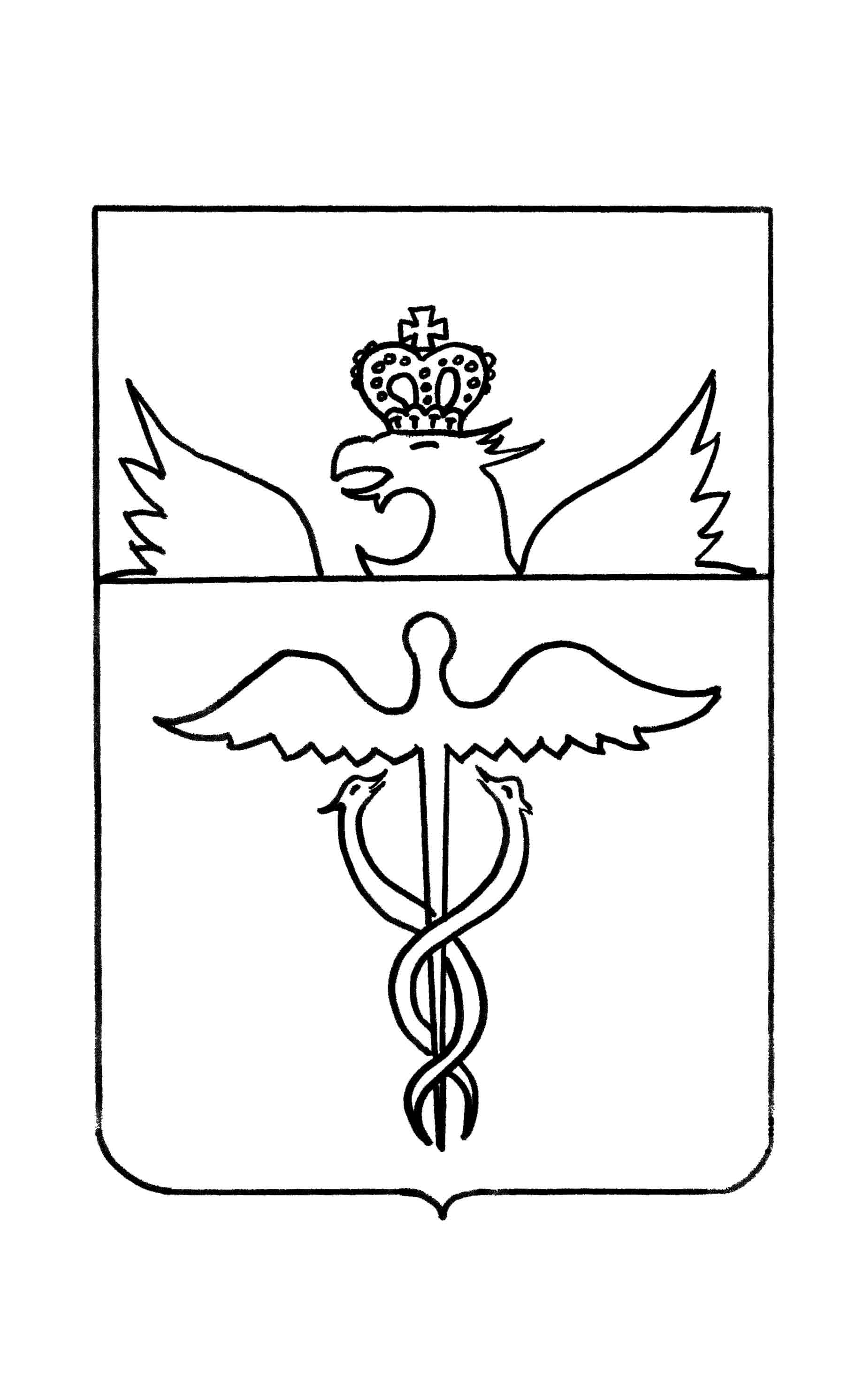 Администрация Гвазденского сельского поселения Бутурлиновского муниципального районаВоронежской областиПОСТАНОВЛЕНИЕот 16.02.2023г. № 14В соответствии со ст. 24 Градостроительного кодекса Российской Федерации, ст. 16 Федерального закона от 6 октября . № 131-ФЗ «Об общих принципах организации местного самоуправления в Российской Федерации», ст. 28 Устава Гвазденского сельского поселения Бутурлиновского муниципального района Воронежской областиПОСТАНОВЛЯЕТ:1. Признать утратившим силу постановление от 23.01.2023 года № 06" О подготовке проекта изменений генерального плана Гвазденского сельского поселения Бутурлиновского  муниципального района Воронежской области»2. Приступить к подготовке проекта  генерального плана Гвазденского сельского поселения Бутурлиновского муниципального района Воронежской области.3. Обеспечить подбор и передачу разработчику проекта исходных данных, необходимых для проектирования, в объеме сведений, имеющихся в администрации Гвазденского сельского поселения, а также в системе информационного обеспечения градостроительной деятельности муниципального района.2.1. Осуществлять контроль за подготовкой проекта и проверкой материалов проекта генерального плана на соответствие его требованиям действующего законодательства и технического задания на его подготовку.3. Настоящее постановление подлежит опубликованию в официальном сайте  органов местного самоуправления Гвазденского сельского поселения Бутурлиновского муниципального района Воронежской области  в сети «Интернет» и вступает в силу со дня опубликования. 4. Контроль за выполнением настоящего постановления оставляю за собой.Глава Гвазденского сельского поселения ______________ Л.М. БогдановаО подготовке проекта генерального плана Гвазденского сельского поселения Бутурлиновского  муниципального района Воронежской области